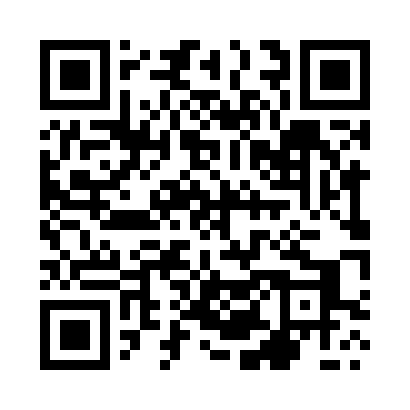 Prayer times for Zawodne, PolandWed 1 May 2024 - Fri 31 May 2024High Latitude Method: Angle Based RulePrayer Calculation Method: Muslim World LeagueAsar Calculation Method: HanafiPrayer times provided by https://www.salahtimes.comDateDayFajrSunriseDhuhrAsrMaghribIsha1Wed2:335:0612:335:418:0210:232Thu2:295:0412:335:428:0310:263Fri2:255:0212:335:438:0510:304Sat2:215:0012:335:448:0710:335Sun2:194:5912:335:458:0810:376Mon2:194:5712:335:468:1010:397Tue2:184:5512:335:478:1110:408Wed2:174:5312:335:488:1310:409Thu2:164:5212:335:498:1510:4110Fri2:164:5012:335:508:1610:4211Sat2:154:4812:335:518:1810:4212Sun2:144:4712:335:528:1910:4313Mon2:144:4512:335:538:2110:4414Tue2:134:4312:335:548:2310:4415Wed2:134:4212:335:558:2410:4516Thu2:124:4012:335:558:2610:4617Fri2:114:3912:335:568:2710:4618Sat2:114:3812:335:578:2910:4719Sun2:104:3612:335:588:3010:4820Mon2:104:3512:335:598:3110:4821Tue2:094:3412:336:008:3310:4922Wed2:094:3212:336:018:3410:5023Thu2:084:3112:336:018:3610:5024Fri2:084:3012:336:028:3710:5125Sat2:084:2912:336:038:3810:5226Sun2:074:2812:336:048:4010:5227Mon2:074:2712:336:048:4110:5328Tue2:074:2612:346:058:4210:5329Wed2:064:2512:346:068:4310:5430Thu2:064:2412:346:078:4410:5531Fri2:064:2312:346:078:4610:55